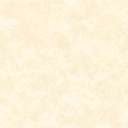 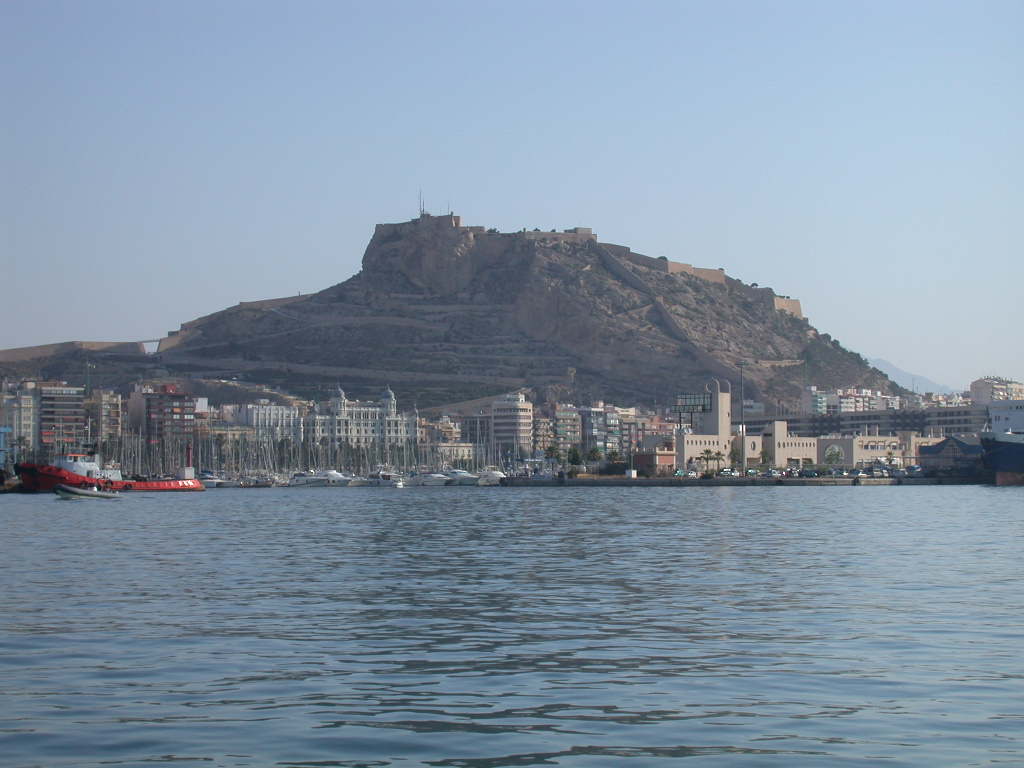 Organizan				SEGUNDO ANUNCIO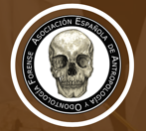 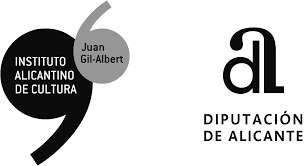 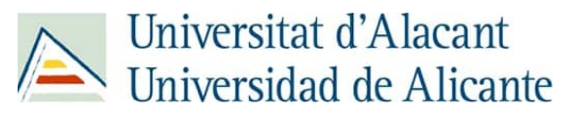 BIENVENIDOS A ALICANTELa Asociación Española de Antropología y Odontología Forense (AEAOF) ha designado como sede de su XIV Reunión Científica a la ciudad de Alicante.La Reunión Científica tendrá lugar los días 4 y 5 de noviembre de 2022 y se celebrará en la “Sede universitaria ciudad de Alicante” de la Universidad de Alicante.Se ha elegido el tema de la Reunión: “Antropología forense en España: presente y futuro”. A través de ponencias y mesas redondas se abordará la situación actual de la antropología forense en nuestro país, así como las perspectivas de futuro de esta apasionante ciencia.Contaremos con ponentes de reconocido prestigio. Se celebrarán sesiones para comunicaciones orales y pósteres para exponer a la comunidad científica trabajos y avances en las diferentes áreas de la antropología forense.Por ello, damos la bienvenida y esperamos con los brazos abiertos en esta maravillosa ciudad a investigador@s, docentes, estudiantes y tod@s aquell@s que quieran acompañarnos en Alicante, así como disfrutar de esta maravillosa ciudad.Como actividades “socio-culturales” realizaremos una visita guiada al Museo Arqueológico de Alicante (MARQ), elegido en 2004 como como mejor museo europeo del año por el European Museum Forum así como una visita guiada a la ciudad de Alicante.PROGRAMAVIERNES, 4 noviembre09:00: 	Entrega de documentación y colocación de pósteres09:30: 	Inauguración10:00: 	Conferencia inaugural: La antropología y odontología forense en 		España: presente y futuro. 		Francisco Etxeberria Gabilondo. Universidad del País Vasco.	11:00:		Pausa café11:30: 	Comunicaciones orales13:30: 	Reunión de los grupos de trabajo de arqueología, edad y 				migrantes.14:00:		Comida libre16:00: 	Mesa redonda 		Determinación de la edad en menores migrantes sin referentes 		familiares: presente y futuro		- Determinación automática de la edad ósea mediante TC del 			extremo proximal de la clavícula e inteligencia artificial.		Joaquín Galant Herrero. Jefe de Servicio de Radiología. 				Hospital Clínico de San Juan de Alicante.		- Estado actual de la determinación de la edad en menores 			migrantes sin referentes familiares.		Pedro Manuel Garamendi González. Instituto de Medicina Legal 		y Ciencias Forenses de Huelva.		- UMAFAE: Estimación automática de la edad forense de los 			menores migrantes sin referentes familiares.		Oscar Ibáñez Panizo. Doctor en Informática. CITIC.				Universidad de A Coruña.		Stefano De Luca. Doctor en Biomedicina. Panacea Cooperative 			Research S. Coop. Granada18:00: 	Pausa café18:30: 	Comunicaciones orales20:00: 	Visita guiada a la ciudadSÁBADO, 5 noviembre09:00:	Mesa redonda		La antropología y odontología forense en los 	Instituto de 			Medicina Legal y Ciencias Forenses: presente y futuro		- Fernando Serrulla Rech. Unidad de Antropología Forense. 			Instituto de Medicina Legal y Ciencias Forenses de Galicia		- Enrique Dorado Fernández. Sección de Antropología y 				Odontología Forense. Instituto de Medicina Legal y Ciencias 			Forenses de Madrid		- Santiago Crespo Alonso. Unidad de Antropología forense del 			Instituto de Medicina Legal y Ciencias Forenses de Cataluña.		- Manuel Polo Cerdá. Unidad de Antropología y Odontología 			Forense. Instituto de Medicina Legal y Ciencias Forenses de 			Valencia.		- Diana García Bardeci. Laboratorio de Antropología Forense			IMLCF de Las Palmas. 10:30:		Presentación de pósteres11:00: 	Pausa café11:30: 	Conferencia de clausura		Nuevos retos en Antropología Forense.		Inmaculada Alemán Aguilera. Universidad de Granada.	12:45: 	Asamblea general de la AEAOF 13:45: 	Acto de clausura14:00:		Comida libre17:00: 	Visita guiada al Museo Arqueológico de Alicante (opcional)21:00: 	Cena de gala (opcional)INSCRIPCIÓNSe realizará exclusivamente a través del siguiente formulario:https://forms.gle/ixbPUQATWhXRkdCr9A partir del 21 de octubre de 2022 no se admitirá ninguna inscripción.La inscripción da derecho a asistir a todas las sesiones científicas, a presentar pósteres y comunicaciones orales y a los correspondientes certificados de asistencia y de presentación de pósteres y comunicaciones orales.Cuota de inscripciónA ingresar en la cuenta corriente de la AEAOF: ES24 0049 0701 0625 1203 0541Asociados a la AEAOF*: GratuitoCuota general:Hasta el 3 de octubre: 35 €Entre el 4 y el 20 de octubre: 45 €La cena de gala del 5 de noviembre no va incluida en la inscripción y tiene un coste de 35 €Una vez realizada la inscripción, remitir la documentación siguiente a la secretaría de la reunión: reunionalicante.aeaof@gmail.comAcreditación del ingreso en la CCC de la AEAOFCOMUNICACIONES ORALES Y PÓSTERESPara presentar un póster (tamaño máximo: 90 cm ancho, 100 cm alto) o comunicación oral es imprescindible que al menos un autor esté inscrito en la reunión.Los resúmenes de las comunicaciones orales y pósteres deberán remitirse en español e inglés, en el modelo que se adjunta al final del programa, a reunionalicante.aeaof@gmail.com antes del 03 de octubre de 2022.Las comunicaciones orales y pósteres se presentarán preferentemente bajo el esquema de: introducción, objetivos, material y método, resultados, discusión, conclusiones y bibliografía.El tema sobre el que versarán tanto las comunicaciones orales como los pósteres deberá estar relacionado de algún modo con la antropología y odontología forense. No se admitirán aquellos textos que no cumplan este requisito.Las comunicaciones orales y los pósteres serán sometidos a la valoración del comité científico. Las comunicaciones orales y pósteres aprobados deberán ser expuestos por al menos uno de sus autores, disponiendo de 10 minutos para la exposición y 5 minutos de preguntas y discusión.A todos los autores, tanto de las comunicaciones orales como de los pósteres, se les entregará una certificación.COMITÉ ORGANIZADORPresidente: Fernando Rodes Lloret* Vocales:José Ramón Castro Pereira* Salvador Giner Alberola*José Manuel Muñoz-Quirós Caballero* Mar Pastor Bravo* * Instituto de Medicina Legal y Ciencias Forenses de Alicante. Universidad de AlicanteCOMITÉ CIENTÍFICOInmaculada Alemán AguileraEnrique Dorado FernándezFrancisco Etxeberria GabilondoIgnasi Galtés VicenteAlmudena García-Rubio RuízStella Martín de las HerasFernando Serrulla RechSEDE DE LAS JORNADASSede Universitaria Ciudad de Alicante (flecha roja en el mapa)C/ San Fernando 40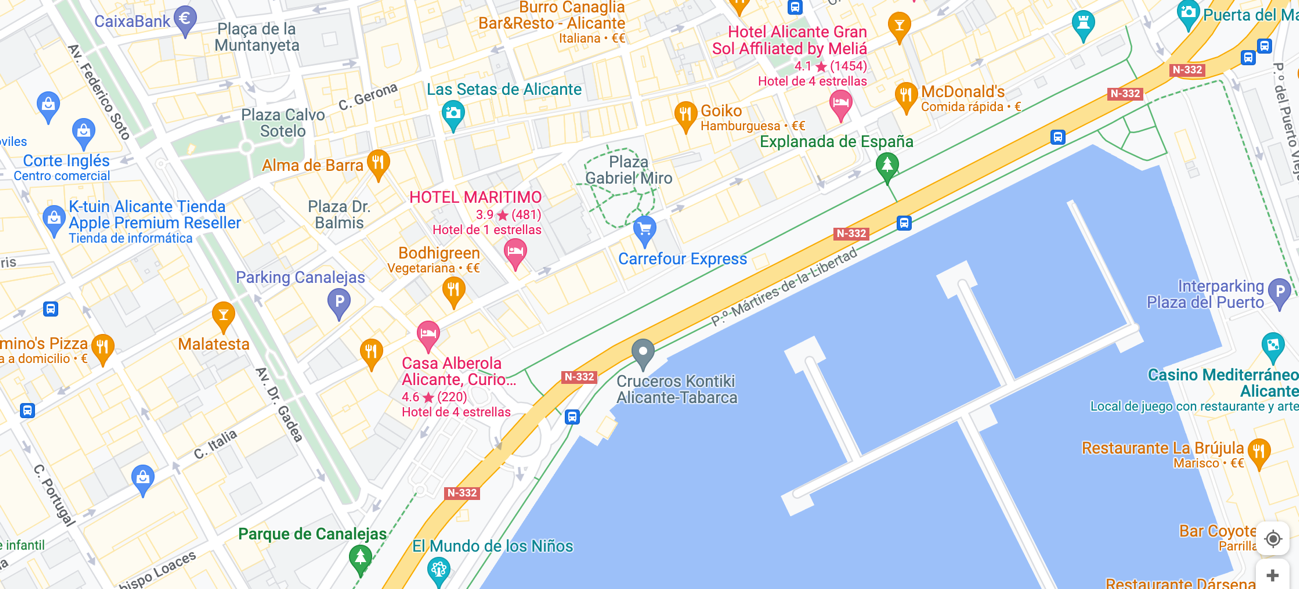 HOTELES CERCANOSHotel Hospes Amérigo *****C/Rafael Altamira, 7www.hospes.comHotel Spa Porta Maris by Meliá ****Pl. Puerta del Marhttps://www.melia.com/es/hoteles/espana/alicante/hotel-spa-porta-maris-by-melia/index.htmHotel Suites del Mar by Meliá ****Pl. Puerta del Marhttps://www.melia.com/es/hoteles/espana/alicante/hotel-suites-del-mar-by-melia/index.htmEurostars Centrum ****C/ Pintor Lorenzo Casanova, 33-35https://www.eurostarshotels.com/eurostars-centrum-alicante.html?td=b10ga01&referer_code=ADWORDS_ES&gclid=CjwKCAiAyPyQBhB6EiwAFUuakqoePam5ZrffLkXlPg1XTWePB6hJ2NO_w2KErXFnymScsroC01XYjhoC3oAQAvD_BwEEurostars Lucentum ****Avenida Alfonso X El Sabio, 11https://www.eurostarshotels.com/eurostars-lucentum.html?td=b10ga01&referer_code=ADWORDS_ES&gclid=CjwKCAiAyPyQBhB6EiwAFUuakhlEGrfjrNkaVBNf3la2BBImyZgcFcm-hPD-kmtjNAP37ZSc4TKNxBoC71wQAvD_BwEHotel La City Mercado ****Avenida Alfonso X el Sabio, 26https://www.lacityhotelmercado.com/?td=b00ga00&referer_code=ADWORDS&gclid=CjwKCAiAyPyQBhB6EiwAFUuakr8tfD0QhREeK7CFFpFfs4bpXneJ7tLsUgAeAXYLALps5qV8qbeyUhoC11EQAvD_BwEHotel Casa Alberola Hilton ****C/ Canalejas 1https://casaalberolahotel.comHotel Occidental Alicante ****C/ Tomas López Torregrosa Números 7 y 9 https://www.barcelo.com/es-es/occidental-alicante/?gclid=CjwKCAiAyPyQBhB6EiwAFUuakkqihxwkHRUPMaoXgAEo9orPnY0cLH4fuTcdGQDHnlJZW8EjWirZ4RoC6BMQAvD_BwEVISITA GUIADA AL MUSEO ARQUEOLÓGICO DE ALICANTE (MARQ)Sábado 5 a las 17:00https://www.marqalicante.com En el siglo XXI el MARQ ha sido objeto de significativos reconocimientos, locales, nacionales e internacionales, entre los que destaca el galardón EMYA 2004, como mejor museo europeo del año, otorgado por el European Museum Forum, y mantiene su aparición en los primeros puestos de las listas de referencia sobre museos y activos culturales a visitar en Alicante y España.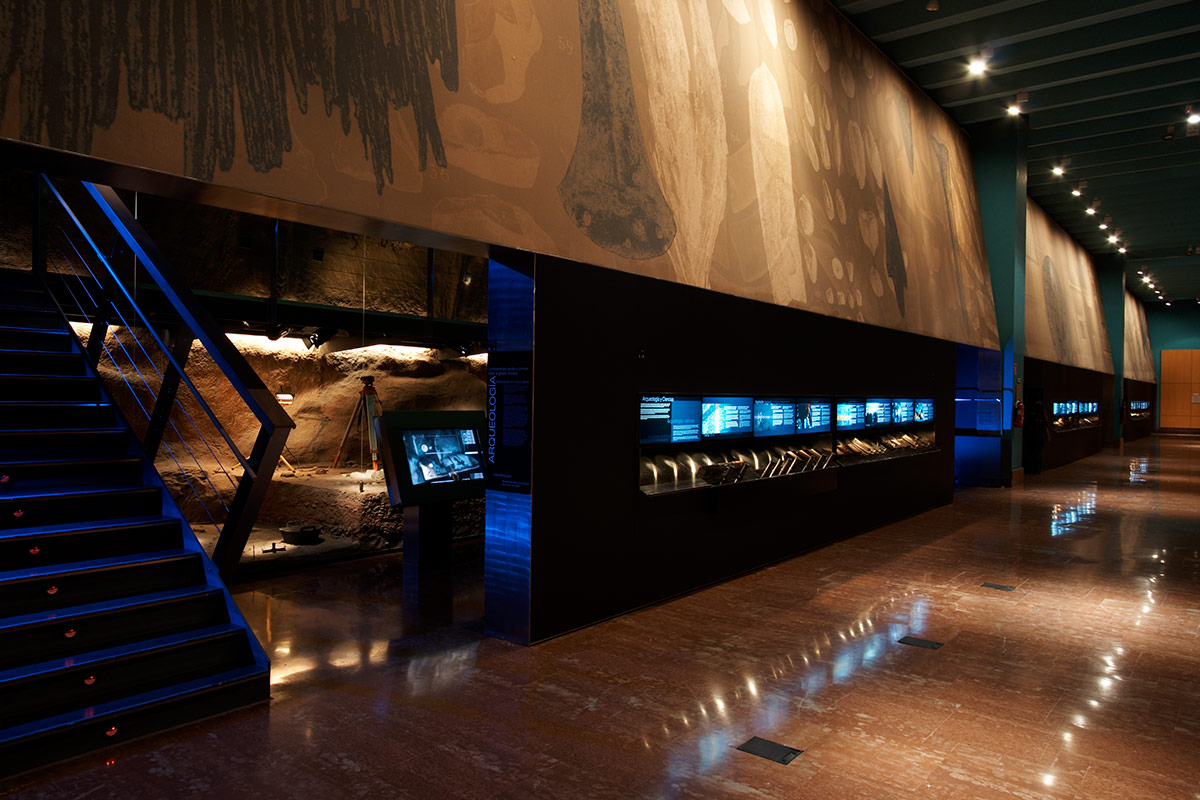 Dirección: Plza. Dr. Gómez Ulla, s/n. 03013 AlicanteAcceso recomendable: - TRAM: Líneas 1, 3 y 4  (http://www.tramalicante.es), parada: MARQ-CASTILLOOtras formas de llegar:- Autobuses: Líneas 2, 6, 9, 20 y 23       COMUNICACIÓN ORAL 			 POSTERTITULO:Autores:Lugar de trabajo:Contacto para correspondencia: nombre y correo electrónico:Resumen (máximo 350 palabras)Palabras clave (3 a 5)Abstract (máximo 350 palabras)Key words (3 a 5)COLABORANAyuntamiento de AlicanteInstituto de Medicina Legal y Ciencias Forense de Alicante